    ADVISORY COUNCIL MINUTES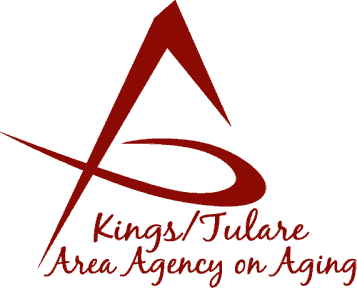 (of) September 26, 2016      				         2800 W. Burrel AvenueVisalia, CA 93291MEMBERS PRESENT:Dr. David WoodMarsha CalhounMarlene ChambersBenjamin Cordova	mAlicia GarciaSharon LamagnoSuzann WraySTAFF PRESENT:Laura Silva, K/T AAA DirectorNancy Aldaoud, Administrative AideMEMBERS ABSENT:Mary Krieg-VasquezKyle MeltonGrace ShraaMaggie WoodhouseGUESTS & ALTERNATES PRESENT:Albert Cendejas, CSETBobbie Wartson, KCCOA Interim DirectorSteve Nelsen, Mayor, City of VisaliaMartha WidmannElizabeth HollidayBrian BechLorraine ZornYee VueCall to Order – Dr. David Wood, Chair, called the meeting to order at 10:32 a.m.2. 	Introductions – Introductions were given by Council members, staff, and guest attendees.3. 	Public Comments – Laura Silva, K/T AAA Director spoke about the Elderly and Dependent Adult Family Advocate, Bonnie Quiroz, who works with the Health and Human Services Agency(HHSA) and the K/T AAA. She briefly explained Bonnie’s role as an Adult Family Advocate.  At a future meeting, Ms. Quiroz will be invited to do a presentation for the Council regarding the scope of her work. 4. 	Approval of Minutes – Marlene Chambers motioned to accept the minutes of the July 18, 2016, Council meeting. Suzann Wray seconded the motion and the minutes were approved, unanimously. Marsha Calhoun abstained, as she had not been in attendance. 5.	Announcements and Correspondence – Dr. Wood spoke on recruitment of new members for the Advisory Council. He also addressed the possibility of making Alternate Positions available for the Council members who would like to be a member but cannot fully commit their time. The provision of alternate membership is allowed in the Council Bylaws. Laura Silva reported that the K/T AAA Stockings for Seniors drive has begun, including the collection of items for donations. In the near future , there will be an update following the organization process. Dr. Wood spoke about the process of transferring the delivery of minutes to the members by email, and if anyone has to add or update their email to contact Nancy Aldaoud. 6.	Milestone Updates – Marlene Chambers said she had attended the Kings County Senior Day at Burris Park and had seen former Advisory Council member, Stella Ybarra. Marlene commented that Ms. Ybarra is doing well and was having a great time dancing to Elvis at the park. 7. 	Kings County Senior Day Event – Bobbie Wartson spoke about the success of the Kings County Senior Day in the Park which took place on September 16th, 2016 at Burris Park.  She reported that there were approximately 400 attendees. Ms. Wartson thanked the attending organizations for their help, including but not limited to: CSET, K/T AAA, Public Guardian, and IHSS. She noted that the Board of Supervisors assisted with the barbequing and that this year’s event was growing in success compared to past years. 8. 	Membership Committee – On behalf of the Council Membership Committee, Marlene Chambers reported to the Council that Bobbie Wartson, the new Director for Kings County Commission on Aging (KCCOA), had submitted a member application in August. Marlene spoke about Ms. Wartson’s 13 year history with the KCCOA, as well as her involvement with its Nutrition Program. Council Chair, Dr. Wood entertained a motion by Suzann Wray to approve Ms. Wartson’s application for membership and move her name forward for appointment;  Sharon Lamagno seconded the motion, which was approved by unanimous vote.  Marlene Chambers introduced Elizabeth Holliday from Three Rivers, a former family dementia caregiver, and now a facilitator of theThree Rivers Dementia Family Support Group. Ms. Holliday submitted her membership application to the Advisory Council, which was put forward to the full Council for approval. Sharon Lamagno motioned for approval of Ms. Holliday’s application and the motion was seconded by Suzann Wray.  The Council voted unanimously to move the application forward for her appointment to the Council. 9. 	California Senior Legislature (CLS) – Sharon Lamagno notified the Council that the California Senior Legislature gathering is on October 21st, 2016, and that there is a vacancy in the position of Senior Senator. Marlene Chambers nominated Dr. Wood to take on the role of Senior Senator; this nomination was seconded by Suzann Wray. The motion carried and the Council voted unanimously to select Dr. Wood to fill the CSL Senior Senator vacancy.10. 	City of Tulare ADA Transition Plan – Lorraine Zorn from the City of Tulare Senior Center spoke on the review of the Americans with Disabilities Act as it pertains to the city’s transportation. Lorraine brought this matter to the attention of the Advisory Council because there is scheduled to be an open discussion regarding this review on October 4th, 2016; members interested in taking part in the forum are encouraged to contact Ms. Zorn. 11.	CA Dept. of Aging (CDA) Audit Report – Laura Silva spoke on the California Department of Aging (CDA) Monitoring that took place September 12th-16th, 2016. Nine individuals from the CDA came to conduct a monitoring of the K/T AAA programs and its contracted providers. The final process is not yet complete, and the K/T AAA is hoping to receive its outcome reports within 75 days from the end of the monitor visit. While here, the CDA provided technical assistance and guidance on how the Area Agencies function programmatically. Ms. Silva also reported the CDA found many areas where the K/T AAA and its contractors have done exceptional jobs in providing services.12. 	Family Caregiver Support Program – Yee Vue, Manager of the Valley Caregiver Resource Program (VCRC) gave a presentation regarding the Family Caregiver Support Program in regards to the scope, services, and coverage that are offered by this program. 13. 	Form 700 – Dr. Wood brought to the attention of the Council the Form 700 which all Advisory Council members are required to submit. If any members need a form to complete or more information on the matter they should contact staff.14. 	Development of Committees & Retreat Ideas – Dr. Wood spoke on reconstituting the membership for different vacancies on the Advisory Council.  Also in this connection, he spoke on the revision of the Council By-Laws for current and future Council vacancies. He also mentioned the Membership Manual which is currently being updated. 	Dr. Wood also reported the possibility of a retreat to be arranged for some time in January, 2017. This will be either a half day or full day event. 	15. 	Staff Reports – No staff reports were reported at this time. 16. 	Additional Member Comments – Albert Cendejas reported on the TCAT New Rider Discount Program for Seniors who live in Tulare County. More information is available on the TCAT website in addition to registration for the program. Albert also mentioned the new TCAT contact is Teresa Ortega. Laura Silva said Ms. Ortega will be invited to make a presentation to the Advisory Council. 	The next Advisory Council meeting will be following the Governing Board meeting to be held at 10:00 a.m. on October 17th, 2016. The Advisory Council meeting will begin at 11:00 a.m. at the Avenal Senior Center. 17. 	Adjourn - Meeting ended 11:40 a.m.